Holy Cross Convent Sr. Sec. School,AmbikapurClass 5 Subject -Social ScienceNote – Students are requested to write notes in Social Science notebook.Blue gel pen should be used for writing .Draw the diagram with pencil and label it.Chapter 3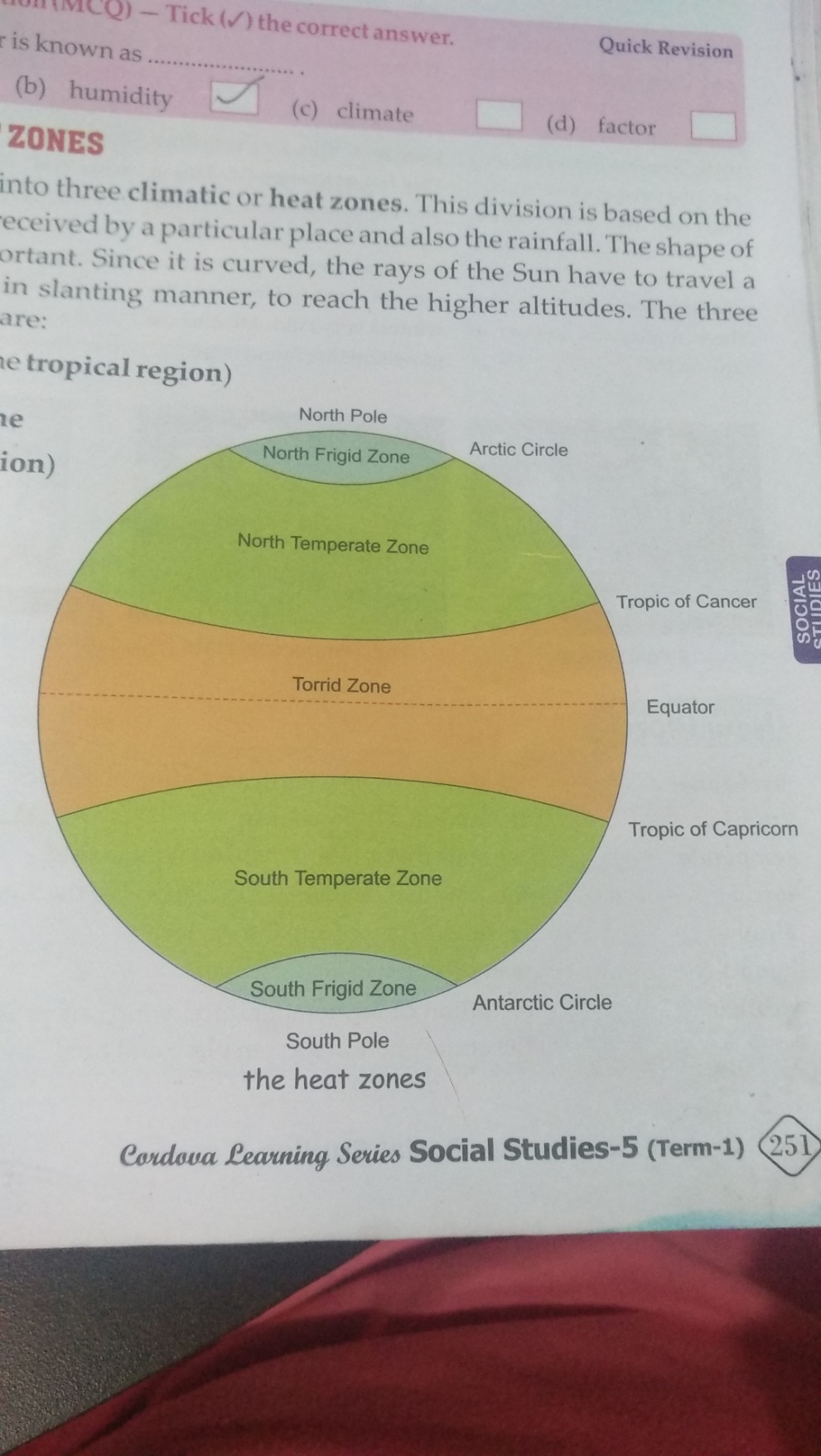 Weather And ClimateI.Oral question:-Name the three climatic or heat zones.Ans.Thethree climatic or heat zones are –	a)Torrid Zone	b)Temperate Zone	c)Frigid ZoneII.Write short answers:-Define Humidity ?Ans. Water content in the air is known as humidity.Differentiate between weather and climate ?Ans.How does rain occur ?Ans.Winds that blow over oceans and seas carry moisture ,these moist winds rise up and cool it to form water droplets that fall down as rain.III. Answer the following :-Name the five important factors that determine the climate of a place.Ans. a) Latitude or distance from the equator.        b) Altitude or height.        c) Distance from sea level        d) Humidity .        e) Direction of winds.(a) How does latitude affect the climate of a place ?Ans. Places located on or near the equator receives direct rays of the sun.The places at both the poles receive slanting rays of the sun. So the places near the equator have hot climate while places away from the equator have cold climate.2.(b) How does altitude affect the climate of a place ?Ans. Places at higher altitudes receive less heat,so the climate is cool. Whereas Places at lower altitudes receive more heat,so the climate is hot.How does winds affect the climate of a place ?Ans. Winds have a great effect on the climate of a place-Winds blowing from the cold regions makes the climate very cold.Winds blowing from the desert areas makes the area hot and dry.Winds blowing from sea makes the place humid.How does climate of a place affect the people living there?Ans.Climateaffect our way of life. People living in cold climate wear woollen clothes,eat fat and protein rich food and live in houses with wooden flooring.And the people living in hot areas wear cotton clothes , eat digestive food and live in houses which protect them from heat.							ORAns.Climate affect food ,clothes , houses ,crops , vegetation ,animal life , transport and occupation of the people living there.example- People living in cold climate wear woollenclothes and people living in hot climate wear cotton clothes.Wind can be so powerful that it can even uproot the strongest of trees. Do you think it is good to show power by harming others ? Why/Why not?Ans.It is not at all good to show power by harming others because it is an evil trait and does not help anyone.Weather            Climate1)It is the condition of atmosphere over a short period.1)Climate is the average weather condition over a long period of time.2)Weather affects our daily activities.2)Climate affects our way of life.3)Weather keeps changing at short interval.3)Climate of a place usually remains the same.